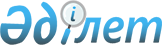 О внесении изменения в постановление Правительства Республики Казахстан от 7 декабря 1999 года N 1876 "О доплате за работу в сельской местности, за проживание в зонах экологического бедствия, за классное руководство, за проверку тетрадей, письменных работ, за заведование учебными кабинетами, углубленное преподавание предметов и других выплатах работникам организаций образования"
					
			Утративший силу
			
			
		
					Постановление Правительства Республики Казахстан от 18 января 2000 года N 90. Утратило силу - постановлением Правительства РК от 29 декабря 2000 г. N 1927 ~P001927



          Правительство Республики Казахстан постановляет:




          1. Внести в постановление Правительства Республики Казахстан от 7 
декабря 1999 года N 1876  
 P991876_ 
  "О доплате за работу в сельской 
местности, за проживание в зонах экологического бедствия, за классное 
руководство, за проверку тетрадей, письменных работ, за заведование 
учебными кабинетами, углубленное преподавание предметов и других выплатах 
работникам образования" следующее изменение:




          пункт 6 примечаний изложить в следующей редакции:




          "Во время летних, осенних, зимних и весенних каникул работникам 
организаций образования оплата труда производится в размере 100 процентов 
должностного оклада (тарифной ставки), без учета вышеуказанных доплат, 
надбавок и сверхнедельной учебной нагрузки".    




          2. Настоящее постановление вступает в силу со дня его подписания





     Премьер-Министр
  Республики Казахстан     

(Специалисты: Умбетова А.М.,
              Цай Л.Г.)          


					© 2012. РГП на ПХВ «Институт законодательства и правовой информации Республики Казахстан» Министерства юстиции Республики Казахстан
				